APROBșef subdiviziune Disciplină Cardiologie SCM „Sfânta Treime”profesor universitar, doctor habilitat în medicină__________________ Livi Grib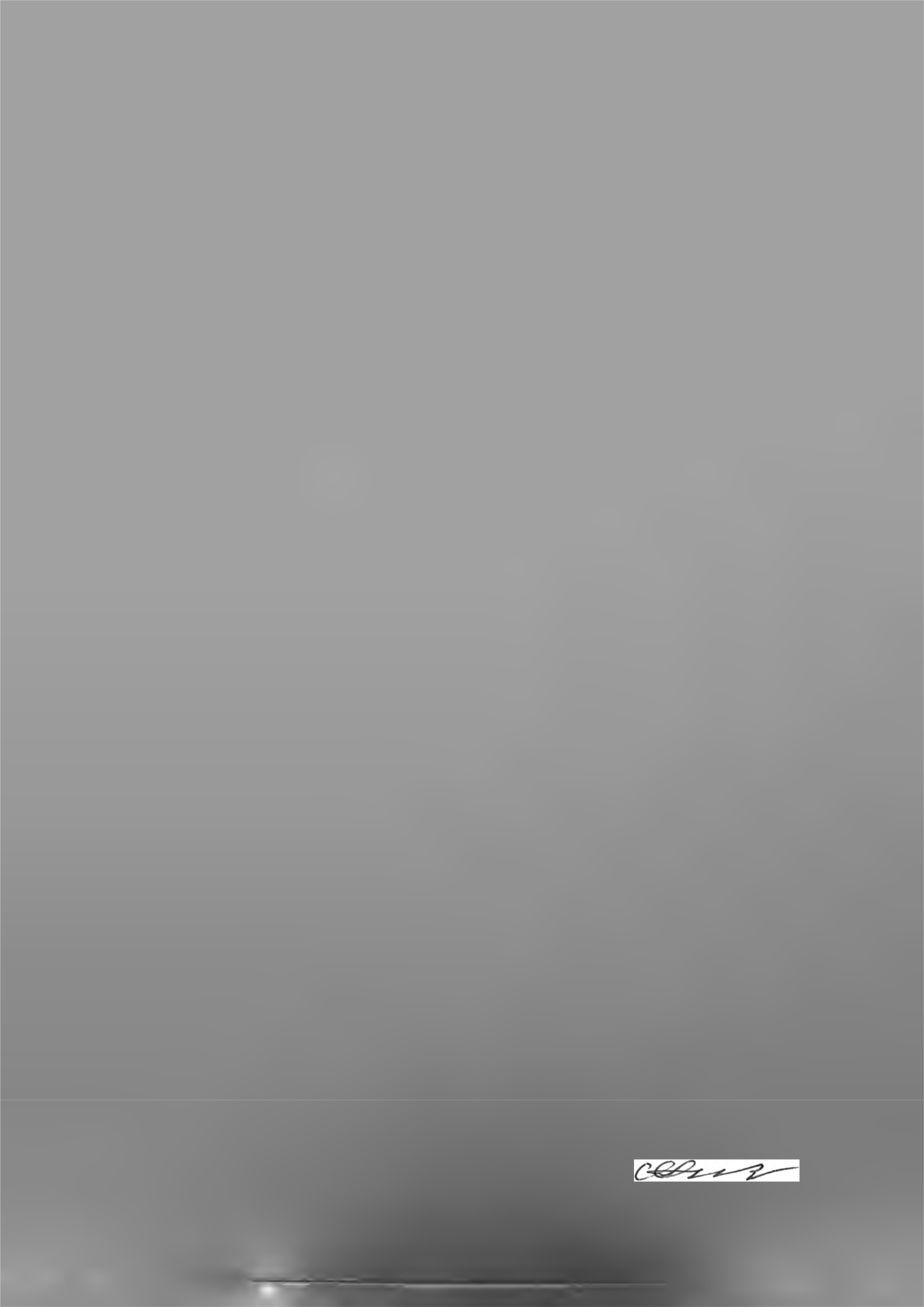 ORARULprelegerilor la Disciplina Cardiologie, anul IV, Facultatea Medicină 1 anul universitar 2021-2022, semestrul de toamnă.Extras din procesul verbal nr.1 al ședinței catedrei din 1 septembrie 2021Șef subdiviziune Disciplina Cardiologie SCM „Sfânta Treime”, prof. univ., dr.hab.șt.med.                                           Livi GribȘef studii, conf. univ., dr.șt.med.  				           Alexandra Grejdieru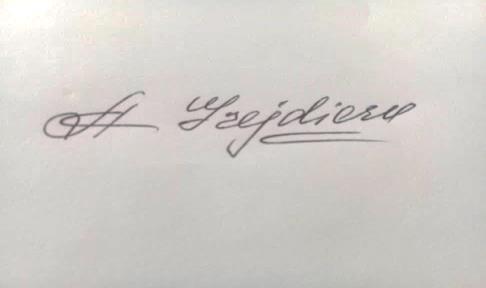 DataOra Grupa Profesor Sala de studii01.09.2021        –28.09.20210800 – 0945M1823      -M1828Livi Grib, prof. univ.Marcel Abraș, conf. univ.Alexandra Grejdieru, conf. univRomeo Grăjdieru, conf. univ.Lucia Mazur-Nicorici, conf.univ.Snejana Vetrilă, conf. univ.Elena Samohvalov, conf. univ.Silvia Filimon, conf. univ.Angela Tcaciuc, conf. univ.On-line29.09.2021         – 28.10.20210800 – 0945M1829     -M1834Livi Grib, prof. univ.Marcel Abraș, conf. univ.Alexandra Grejdieru, conf. univRomeo Grăjdieru, conf. univ.Lucia Mazur-Nicorici, conf.univ.Snejana Vetrilă, conf. univ.Elena Samohvalov, conf. univ.Silvia Filimon, conf. univ.Angela Tcaciuc, conf. univ.On-line09.11.2021        –06.12.20210800 – 0945M1818      -M1822Livi Grib, prof. univ.Marcel Abraș, conf. univ.Alexandra Grejdieru, conf. univRomeo Grăjdieru, conf. univ.Lucia Mazur-Nicorici, conf.univ.Snejana Vetrilă, conf. univ.Elena Samohvalov, conf. univ.Silvia Filimon, conf. univ.Angela Tcaciuc, conf. univ.On-line